北京吉欣科技有限公司官方网址：www.jixinkeji.com参选类别：年度数字营销创新力技术公司公司简介及核心优势北京吉欣科技有限公司，由一群具有敏锐洞察力和丰富创造力的广告人组成，是国内为数不多的专业媒体代理和程序化精准广告公司。2017年6月成立以来受到广大广告主的重视和青睐，旗下拥有Adget DSP广告管理平台、MediaGet SSP媒体管理平台及DataGet DMP大数据管理平台，主营程序化广告平台和媒体代理业务，服务行业包括：电商、新闻阅读、短视频、生活服务、游戏、快消、医药等领域。吉欣始终坚持 “客户至上，诚信为基”的原则，把客户的实际需求放在首位，为客户提供全方位的专业解决方案。凭借团队的强力优化能力、高效执行力、控制力，赢得了客户、行业与媒体的多方信赖和荣誉。规模：50人。营收：19年1亿，20年预估1.5亿。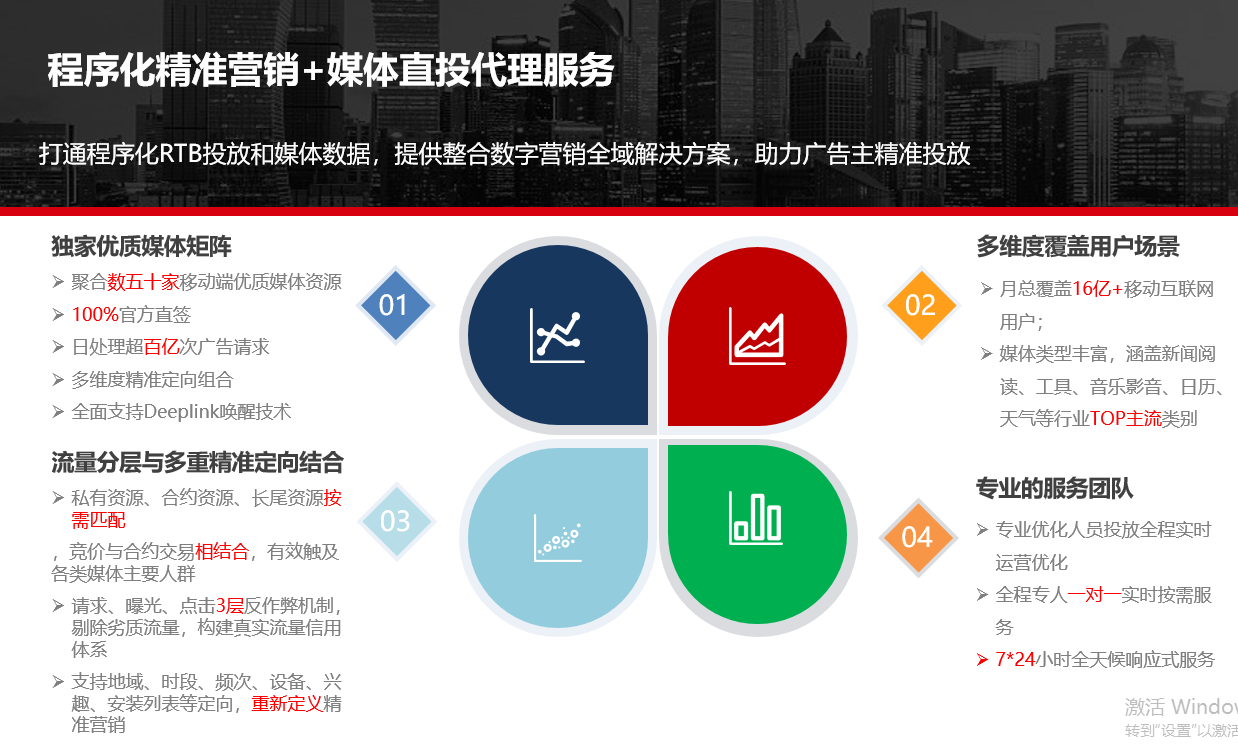 数字营销领域突出成绩通过自主开发的DSP平台根据算法和平台能力帮助广告主和媒体双向最大化价值合作，帮助TOPAPP广告主用最低的成本价格在流量池中召回老用户，实现存量市场用户价值。2020年手淘双十一活动中，峰值拉活量280万+目标用户100万+，成为阿里大航海核心供应商，同时网易新闻日常一天拉活量超过30万，支付宝，天猫，爱奇艺，美团，快手等APP均贡献比例不少的拉活总量。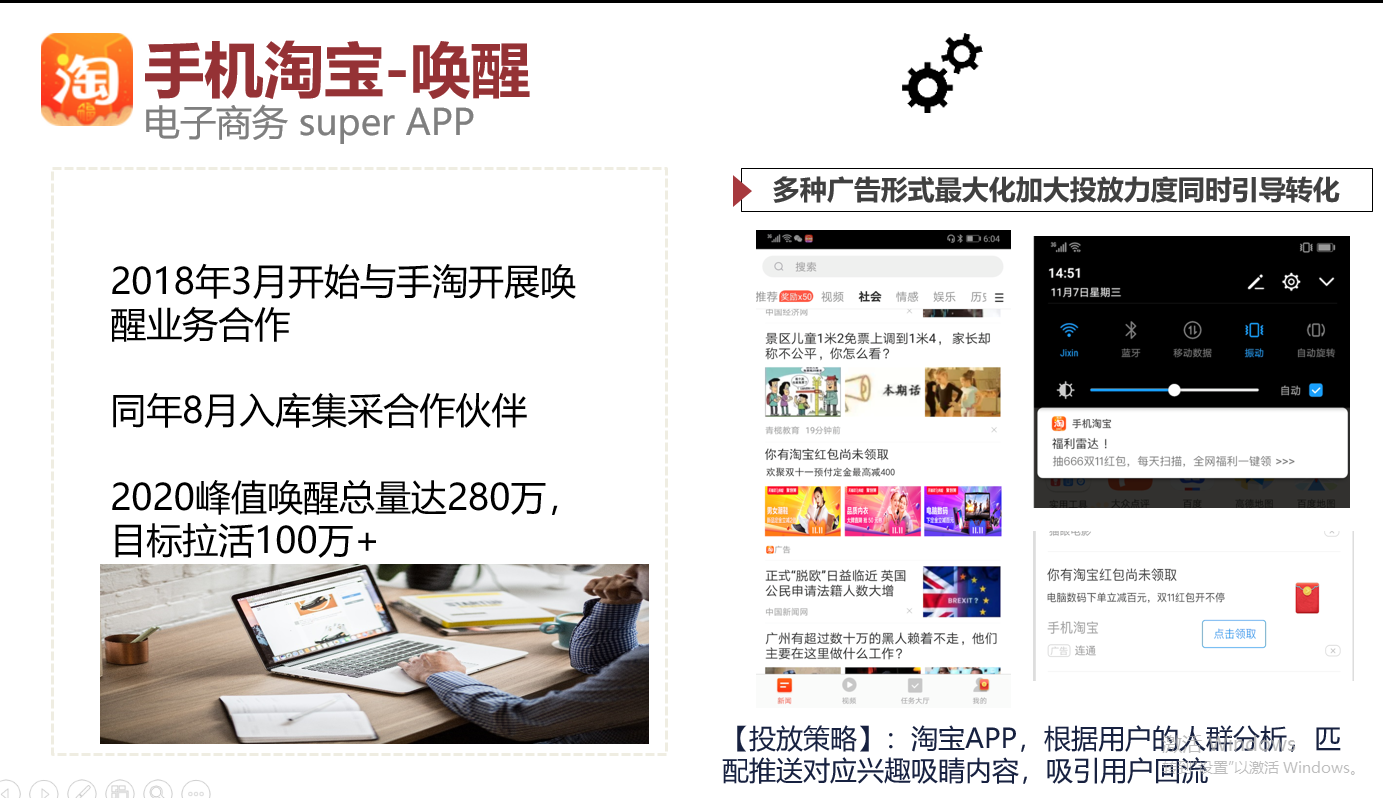 服务的主要客户淘宝，支付宝，天猫，闲鱼，UC浏览器，爱奇艺，网易新闻，美团，快手，微视等。